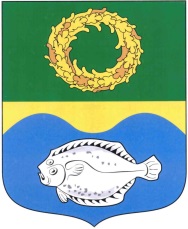 РОССИЙСКАЯ ФЕДЕРАЦИЯКАЛИНИНГРАДСКАЯ ОБЛАСТЬОКРУЖНОЙ СОВЕТ ДЕПУТАТОВМУНИЦИПАЛЬНОГО ОБРАЗОВАНИЯ«ЗЕЛЕНОГРАДСКИЙ ГОРОДСКОЙ ОКРУГ»(первого созыва)РЕШЕНИЕ     от  31 августа 2016 года                                                             №83     г. ЗеленоградскО согласовании перечня имущества, передаваемого из государственной собственности Калининградской области в муниципальную собственность муниципального образования «Зеленоградский городской округ»  В соответствии с пунктом 19 части 1 статьи 16 Федерального закона        от 6 октября 2003 года № 131-ФЗ «Об общих принципах организации местного самоуправления в Российской Федерации», частью 11 статьи 154 Федерального закона от 22 августа 2004 года № 122-ФЗ «О внесении изменений в законодательные акты Российской Федерации и признании утратившими силу некоторых законодательных актов Российской Федерации в связи с принятием федеральных законов «О внесении изменений и дополнений в Федеральный закон «Об общих принципах организации законодательных (представительных) и исполнительных органов государственной власти субъектов Российской Федерации» и «Об общих принципах организации местного самоуправления в Российской Федерации» окружной Совет депутатов МО «Зеленоградский  городской округ»                                                        Р Е Ш И Л:1. Согласовать перечень имущества, передаваемого из государственной собственности Калининградской области в муниципальную собственность муниципального образования «Зеленоградский городской округ» согласно приложению. 2. Опубликовать решение в газете «Волна» и разместить на официальном сайте муниципального образования «Зеленоградский городской округ».3. Решение вступает в силу со дня официального опубликования. Глава муниципального образования«Зеленоградский городской округ»                                                 С.В. КулаковПриложение к решению окружного Совета депутатов муниципального образования «Зеленоградский городской округ» от 31 августа 2016 года №83ПЕРЕЧЕНЬимущества, передаваемого из государственной собственности Калининградской области в собственность муниципального образования «Зеленоградский городской округ»№ п/пНаименование имуществаАдрес места нахождения имуществаИндивидуализирующие характеристики имущества1Проектор Epson ЕВ-Х18 в комплекте с экраномКалининградская область, г. Зеленоградск,ул. Тургенева, д. 9бИнвентарный номер М000001335,2015 год выпуска2Компьютер в к-те с МФУ HP Laser Jet M127 in и прогр.обеспеч.Windows и Office2013Калининградская область, г. Зеленоградск,ул. Тургенева, д. 9бИнвентарный номер М000001332,2015 год выпуска3Интерактивный лазерный тир"Рубин"ИЛТ-110"ГТО"в т.ч.лазерная камера (ФПУ/СМОS/640 fps//управляющая программа "Laser Ruby" Программа ГТО, лазерная винтовка ЛТ- 512С(к) - 4шт.Калининградская область, г. Зеленоградск,ул. Тургенева, д. 9бИнвентарный номер М000001435,2015 год выпуска4Спортивный комплекс ГТО, в том числе:турник уличный ВБ-240, турник уличный ВБ- 200, скамья для пресса горизонтальная ВБ-200Б, скамья для пресса наклонная ВБ-200Б,брусья параллельные МО 1300, спортивно гимнастический комплекс "СГК-25",стенд информационный 100x50x1800,перекладина четвертная ВБ-2000-2400Калининградская область, г. Зеленоградск,ул. Тургенева, д. 9бИнвентарный номер М000001439,2015 год выпуска5Гиря соревновательная 16 кг.Калининградская область,г. Зеленоградск,ул. Тургенева, д. 9бИнвентарный номер М0000013682015 год выпуска6Гиря соревновательная 16 кг.Калининградская область, г. Зеленоградск,ул. Тургенева, д. 9бИнвентарный номер М000001369,2015 год выпуска7Гиря соревновательная 16 кг.Калининградская область, г. Зеленоградск,ул. Тургенева, д. 9бИнвентарный номер М000001370,2015 год выпуска8Гиря соревновательная 16 кг.Калининградская область, г. Зеленоградск,ул. Тургенева, д. 9бИнвентарный номер М000001371,2015 год выпуска9Гиря соревновательная 16 кг.Калининградская область, г. Зеленоградск,ул. Тургенева, д. 9бИнвентарный номер М000001372,2015 год выпуска10Гиря соревновательная 16 кг.Калининградская область, г. Зеленоградск,ул. Тургенева, д. 9бИнвентарный номер М000001373,2015 год выпуска11Скамья гимнастическаяКалининградская область, г. Зеленоградск,ул. Тургенева, д. 9бИнвентарный номер М000001344,2015 год выпуска12Скамья гимнастическаяКалининградская область, г. Зеленоградск,ул. Тургенева, д. 9бИнвентарный номер М000001345,2015 год выпуска13Скамья гимнастическаяКалининградская область, г. Зеленоградск,ул. Тургенева, д. 9бИнвентарный номер М000001346,2015 год выпуска14Скамья гимнастическаяКалининградская область, г. Зеленоградск,ул. Тургенева, д. 9бИнвентарный номер М000001347,2015 год выпуска15Скамья гимнастическаяКалининградская область, г. Зеленоградск,ул. Тургенева, д. 9бИнвентарный номер М000001348,2015 год выпуска16Скамья гимнастическаяКалининградская область, г. Зеленоградск,ул. Тургенева, д. 9бИнвентарный номер М000001349,2015 год выпуска17Турник навесной M1Калининградская область, г. Зеленоградск,ул. Тургенева, д. 9бИнвентарный номер М000001315,2015 год выпуска18Турник навесной M1Калининградская область, г. Зеленоградск,ул. Тургенева, д. 9бИнвентарный номер М000001316,2015 год выпуска19Турник навесной M1Калининградская область, г. Зеленоградск,ул. Тургенева, д. 9бИнвентарный номер М000001317,2015 год выпуска20Турник навесной M1Калининградская область, г. Зеленоградск,ул. Тургенева, д. 9бИнвентарный номер М000001318,2015 год выпуска21Турник навесной M1Калининградская область, г. Зеленоградск,ул. Тургенева, д. 9бИнвентарный номер М000001319,2015 год выпуска22Турник навесной M1Калининградская область, г. Зеленоградск,ул. Тургенева, д. 9бИнвентарный номер М000001320,2015 год выпуска23Граната 0,5 кг.Калининградская область, г. Зеленоградск,ул. Тургенева, д. 9бИнвентарный номер М000001392,2015 год выпуска24Граната 0,5 кг.Калининградская область, г. Зеленоградск,ул. Тургенева, д. 9бИнвентарный номер М000001393,2015 год выпуска25Граната 0,5 кг.Калининградская область, г. Зеленоградск,ул. Тургенева, д. 9бИнвентарный номер М000001394,2015 год выпуска26Граната 0,5 кг.Калининградская область, г. Зеленоградск,ул. Тургенева, д. 9бИнвентарный номер М000001395,2015 год выпуска27Граната 0,5 кг.Калининградская область, г. Зеленоградск,ул. Тургенева, д. 9бИнвентарный номер М000001396,2015 год выпуска28Граната 0,5 кг.Калининградская область, г. Зеленоградск,ул. Тургенева, д. 9бИнвентарный номер М000001397,2015 год выпуска29Граната 0,7 кг.Калининградская область, г. Зеленоградск,ул. Тургенева, д. 9бИнвентарный номер М000001415,2015 год выпуска30Граната 0,7 кг.Калининградская область, г. Зеленоградск, ул. Тургенева, д. 9бИнвентарный номер М000001416,2015 год выпуска31Граната 0,7 кг.Калининградская область, г. Зеленоградск,ул. Тургенева, д. 9бИнвентарный номер М000001417,2015 год выпуска32Граната 0,7 кг.Калининградская область, г. Зеленоградск,ул. Тургенева, д. 9бИнвентарный номер М000001418,2015 год выпуска33Граната 0,7 кг.Калининградская область, г. Зеленоградск,ул. Тургенева, д. 9бИнвентарный номер М000001419,2015 год выпуска34Граната 0,7 кг.Калининградская область, г. Зеленоградск,ул. Тургенева, д. 9бИнвентарный номер М000001421,2015 год выпуска